Kids Kabin Code of Practice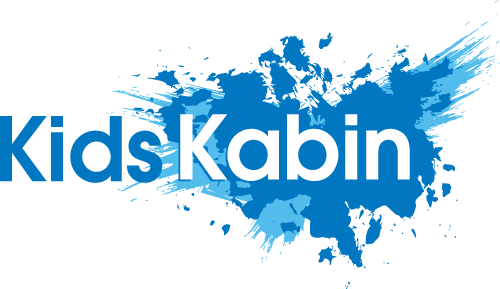 Kids Kabin staff and volunteers will:Create a safe environmentEnsure that children are safe from any form of abuseEnsure that children are shown and learn safe practice  and are well supervised Provide a balance between encouraging challenge, managing risk and knowing people’s limitsPromote equality and diversityWelcome difference, challenge discrimination and exclusion of any kind – for example, that based on ethnicity, gender, disability, age or religionDevelop positive relationships within Kids Kabin Treat colleagues with respect, appreciate their strengths and weaknesses and support them when neededPromote good practice and challenge bad practice Take a positive, respectful  and welcoming approach to all children and young people, especially those who display the most challenging behaviourDevelop positive relationships outside Kids KabinLook outwards from Kids Kabin activities to speak to parents, siblings and the wider communityWork alongside and support other organisations working in the same communitiesSet high expectations for oneself, for colleagues and for children to inspire, interest and motivate Create and role model a positive and exciting environment for learning and investigation Challenge themselves and other to try new things and to support them to do thisPromote an environment which encourages skills sharing and peer supportPlan, prepare and deliver well thought out activitiesBe prepared for sessions with a plan and the necessary materials Structure activities to be aware of timing, children’s motivations, their wishes, age and ability to enable all children to be involved at all times Adapt to different people’s needs with a focus on the most disadvantaged and excludedBe aware of the different needs and abilities of children and adults and adapt activities and practice to meet these needsShow a range of different teaching and recognise different learning stylesManage behaviour and create a positive and well-ordered environment Agree behaviour standards with colleagues and discuss and adapt these as neededSet clear expectations with children and set and observe sanctions and rewardsFollow up behaviour concerns with team, parents and families and other organisations Keep good records, evaluate the work and reflect on impactMaintain accurate records for attendance, membership expenditure  and other systemsMeasure impact by interviewing children and families and reviewing this with colleaguesMaintain confidentiality and keep data secureBe well organised and contribute to a dynamic, efficient and reflective teamActively contribute to meetings, listen to colleagues and help find creative solutionsKeep buildings and resources tidy and return things to the right places after use